INDICAÇÃO Nº 5635/2016Sugere ao Poder Executivo Municipal que proceda a melhoria da Pintura de Sinalização em Faixa de Pedestre na Rua Tucanos esquina com a Rua Emboabas, no bairro Santa Rita de Cássia.Excelentíssimo Senhor Prefeito Municipal, Nos termos do Art. 108 do Regimento Interno desta Casa de Leis, dirijo-me a Vossa Excelência para sugerir que, por intermédio do Setor competente, seja executada a melhoria da Pintura de Sinalização em Faixa de Pedestre na Rua Tucanos esquina com a Rua Emboabas, no bairro Santa Rita de Cássia,  neste município. Justificativa:Conforme visita realizada “in loco”, este vereador pôde constatar o estado de degradação da faixa de pedestre da referida via pública, fato este que prejudica as condições de tráfego e potencializa a ocorrência de acidentes.                  Plenário “Dr. Tancredo Neves”, em 28 de Novembro de 2.016.                                                  FELIPE SANCHES                                          -Vereador / Vice Presidente-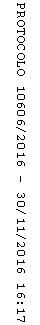 